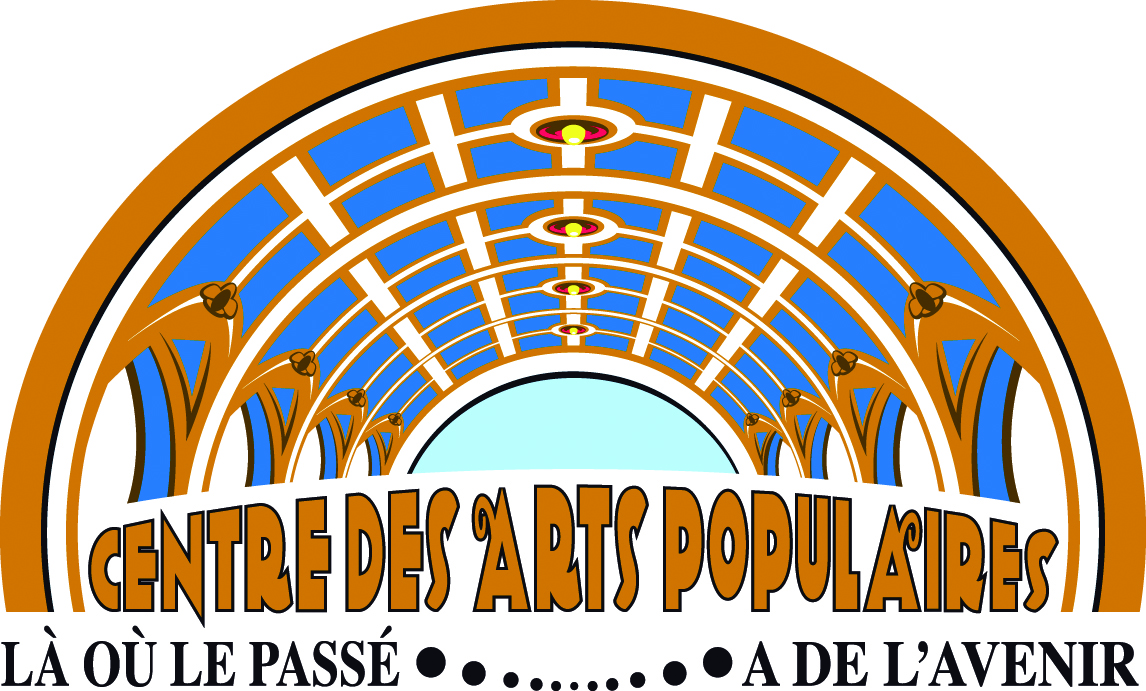 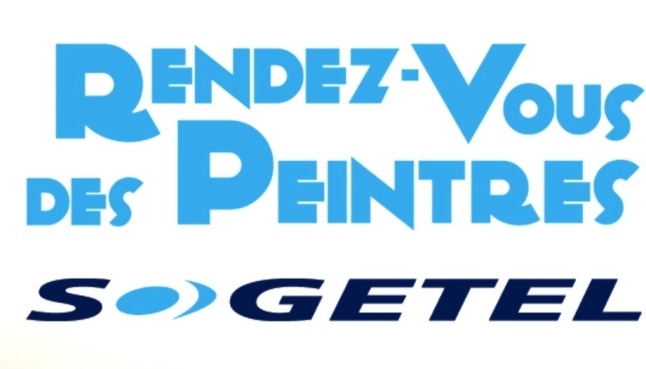 SÉLECTION DES ARTISTES EXPOSANTSConditions générales d’admissibilité Le Rendez-vous des peintres du Centre des arts populaires s'adresse aux artistes en arts visuels ayant une pratique régulière et créant des œuvres originales destinées à être mises en marché. Il n’y a pas de restriction sur le (ou les) médium(s) utilisé(s), mais les œuvres doivent généralement être conçues pour être accrochées sur un support vertical.
Présentation du dossier de candidature
Tous les artistes qui souhaitent participer doivent soumettre un dossier de candidature.Le dossier de candidature doit comporter :Un curriculum vitae artistique;Un court texte expliquant la démarche artistique  (1 page maximum);Cinq reproductions de bonne qualité d’œuvres récentes (4" X 6" minimum);Un chèque couvrant les droits d’ouverture de dossier (15 $- non-remboursable);Un chèque couvrant les droits de participation (110 $-remboursable aux artistes non-retenus);La fiche d’inscription dûment remplie et signée par l’artiste.Un dossier incomplet ou reçu après la date limite d’inscription (29 juillet 2021) sera rejeté.Les dossiers transmis de façon numérique ne seront pas retenus.La fiche d'inscription est disponible sur demande auprès du Centre des arts populaires. Elle peut également être téléchargée à partir de notre site Web (www.artspopulaires.org).Évaluation par le comité de sélectionUn comité de sélection est chargé de sélectionner les artistes qui seront retenus pour participer au Rendez-vous des peintres SOGETEL – édition 2022. La sélection sera effectuée au début du mois d’août. Toutes les candidatures sont évaluées au mérite sur la base des conditions d'admissibilité, des objectifs et des critères d'évaluation déterminés. Exceptionnellement cette année, seulement plus ou moins 10 artistes seront retenus à partir des dossiers de candidature valides. Tous les artistes ayant soumis un dossier de candidature seront avisés par téléphone des résultats de la sélection aussitôt que possible. La décision rendue par l’organisation est sans appel. La liste des artistes retenus sera affichée sur notre site Web aussitôt que tous les artistes auront été informés des résultats de la sélection. Critères d’analyse pour la sélectionLa sélection est effectuée  à l’aide d’une grille de pointage regroupée en deux grands thèmes:Présentation générale du dossier de candidature et cheminement artistique - 20 points;Qualité du travail artistique (maîtrise du médium, technique, originalité, créativité)- 80 points. 